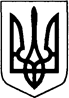 КИЇВСЬКА ОБЛАСТЬТЕТІЇВСЬКА МІСЬКА РАДАVІІІ СКЛИКАННЯДЕВ'ЯТА  СЕСІЯПРОЄКТ Р І Ш Е Н Н Я
.08.2021 р.                                                                                        № -09-VIIІПро схвалення прогнозу бюджетуТетіївської міської територіальної громадина 2022-2024 роки  Керуючись статтями 140, 142 Конституції України, статтею 75¹ Бюджетного кодексу України, підпунктом 1 пункту «а» статті 28 Закону України «Про місцеве самоврядування в Україні», Тетіївська міська радаВ И Р І Ш И Л А:1. Схвалити Прогноз бюджету Тетіївської міської територіальної громадина 2022-2024 роки, що додається.2. Контроль за виконанням цього рішення покласти на комісію з питань планування, бюджету,фінансів та соціально-економічного розвитку.Міський голова                                                             Богдан БАЛАГУРА